Об утверждении Порядка оказания ритуальных услуг и иных услуг 
по захоронению отдельных категорий граждан Российской ФедерацииВ соответствии с Федеральным законом от 6 октября 2003 года 
№ 131–ФЗ «Об общих принципах организации местного самоуправления 
в Российской Федерации», руководствуясь статьей 28 Устава Няндомского муниципального округа Архангельской области, Собрание депутатов 
р е ш а е т:1. Утвердить прилагаемый Порядок оказания ритуальных услуг и иных услуг по захоронению отдельных категорий граждан Российской Федерации.2. Признать утратившим силу решение Собрания депутатов Няндомского муниципального района Архангельской области от 6 октября 2022 года № 225 
«Об утверждении Порядка оказания ритуальных услуг и иных услуг 
по захоронению отдельных категорий граждан Российской Федерации».3. Настоящее решение вступает в силу со дня официального опубликования и распространяет своё действие на правоотношения, возникшие с 9 января 
2024 года.Глава Няндомскогомуниципального округа                                                                               А.В. КононовПредседатель Собрания депутатовНяндомского муниципального округа                                                    В.А. КоноваловП О Р Я Д О К оказания ритуальных и иных услуг по захоронению отдельных категорий граждан Российской Федерации 1. Настоящий Порядок определяет механизм оказания ритуальных услуг 
и иных услуг по захоронению, далее - услуги, граждан Российской Федерации, принимавших участие в специальной военной операции.2. Оказание услуг осуществляется за счет средств бюджета Няндомского муниципального округа в рамках муниципальной программы «Демографическая политика и социальная поддержка граждан Няндомского муниципального округа Архангельской области».3. Оказание услуг организуется администрацией Няндомского муниципального округа Архангельской области, либо уполномоченным органом администрации, при наличии информации (извещение о гибели (смерти), свидетельство о смерти, медицинское свидетельство о смерти), предоставленной Военным комиссариатом Няндомского, Каргопольского и Коношского районов Архангельской области, а также родственниками погибшего (умершего) о гибели или смерти, наступившей вследствие увечья (ранения, травмы, контузии) 
или заболеваний.4. Погибший (умерший) гражданин должен быть погребен на территории Няндомского муниципального округа Архангельской области.5. Оплата ритуальных услуг производится организациям, оказавшим соответствующие услуги, на основании заключенного договора (муниципального контракта) между администрацией Няндомского муниципального округа Архангельской области (либо уполномоченным органом администрации) и организацией, оказавшей соответствующие услуги.6. Размер выплаты на оказываемые услуги составляет 50 000 (пятьдесят тысяч) рублей.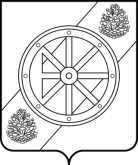 Няндомский муниципальный округАрхангельской областиНяндомский муниципальный округАрхангельской областиСобрание депутатов шестого созываР Е Ш Е Н И Етринадцатой (внеочередной) сессииСобрание депутатов шестого созываР Е Ш Е Н И Етринадцатой (внеочередной) сессииот «24» января  2024 года№ 121    г. Няндомаг. НяндомаУТВЕРЖДЕНрешением Собранием депутатов Няндомского муниципального округа Архангельской областиот «24» января 2024 года №_121_Исполнитель:Консультант отдела по молодежной политике и социальным вопросам Управления социальной политики администрации Няндомского муниципального округаЮ.А. Овсянкина«___» __________ 2024 годаСогласовано:Врио заместителя главы Няндомского муниципального округа по социальным вопросамО.Н. Похватная«___» __________ 2024 годаНачальник Управления социальной политики администрации Няндомского муниципального округаТ.С. Килякова«___» __________ 2024 годаНачальник Правового управления администрации Няндомского муниципального округаТ.В. Осипова«___» __________ 2024 годаГлавный специалист отдела организационной, кадровой и муниципальной службы администрации Няндомского муниципального округаА.А. Рогозина«___» __________ 2024 года